СОВЕТ ДЕПУТАТОВТРУСКЛЯЙСКОГО СЕЛЬСКОГО ПОСЕЛЕНИЯРУЗАЕВСКОГО МУНИЦИПАЛЬНОГО РАЙОНАРЕСПУБЛИКИ МОРДОВИЯПРОЕКТ РЕШЕНИЯ«____» _______ 2017 г.                                                                 №_____с. Трускляй Об установлении пороговых размеров дохода, приходящегосяна каждого члена семьи или одиноко проживающего гражданина, и стоимости имущества, находящегося в собственности членов семьи или одиноко проживающего гражданина и подлежащего налогообложению, для признания граждан малоимущими в целях постановки на учет в качестве нуждающихся в жилых помещениях, предоставляемых по договорам социального найма на территории Трускляйского сельского поселения на 2017 - 2018 годы.В соответствии с пунктом 2 части 1 статьи 14 Жилищного кодекса Российской Федерации, Приказом Министерства регионального развития Российской Федерации от 25.02.2005 № 17 «Об утверждении методических рекомендаций для органов государственной власти субъектов Российской Федерации и органов местного самоуправления по установлению порядка признания граждан малоимущими в целях постановки на учет и предоставления малоимущим гражданам, признанным нуждающимися в жилых помещениях, жилых помещений муниципального жилищного фонда по договорам социального найма», Уставом Трускляйского сельского поселения, Совет депутатов Трускляйского сельского поселения РЕШИЛ: Установить пороговое значение размеров дохода, приходящегося на каждого члена семьи в размере 1,5- кратной величины прожиточного минимума в среднем на душу населения, установленного в Республике Мордовия на момент подачи заявления (для семей, имеющих в своем составе разные социально-демографические группы) или 1,5-кратной величины прожиточного минимума соответствующей социально-демографической группы (для семей, члены которой относятся к одной социально-демографической группе)Установить периодичность пересмотра пороговых значений дохода, приходящегося на каждого члена семьи (одиноко проживающего гражданина) 1 раз в год.Определить, что решение о признании граждан малоимущими или об отказе в признании граждан малоимущими в целях их принятия на учет в качестве нуждающихся в жилых помещениях принимается Главой администрации Рузаевского муниципального района.3. Пороговый размер стоимости имущества, находящегося в собственности членов семьи или одиноко проживающего гражданина и подлежащего налогообложению, для признания граждан малоимущими в целях постановки на учет в качестве нуждающихся в жилых помещениях, предоставляемых по договорам социального найма на территории Трускляйского сельского поселения, определяется исходя из расчета порогового размера стоимости имущества, находящегося в собственности членов семьи или одиноко проживающего гражданина и подлежащего налогообложению, для признания граждан малоимущими в целях постановки на учет в качестве нуждающихся в жилых помещениях, предоставляемых по договорам социального найма на территории Трускляйского сельского поселения на 2017 – 2018 годы, согласно приложению к настоящему решению.4. Действие настоящего решения распространяется на правоотношения, возникшие с 01 января 2017 года.5. Настоящее решение вступает в силу со дня его подписания и подлежит размещению на официальном сайте органов местного самоуправления в сети «Интернет» по адресу:www.ruzaevka-rm.ruПредседатель Совета депутатовТрускляйского сельского поселения:                                    В.К. Наркаев МЕТОДИКА РАСЧЕТА НОРМАТИВА ДЛЯ ОПРЕДЕЛЕНИЯ ОБЩЕГО ОБЪЕМА СУБВЕНЦИЙ НА ОСУЩЕСТВЛЕНИЕ ГОСУДАРСТВЕННЫХ ПОЛНОМОЧИЙ ПО ВЕДЕНИЮ ЖИЛИЩНОГО УЧЕТА И РАСПРЕДЕЛЕНИЯ ДАННЫХ СУБВЕНЦИЙНорматив для определения общего объема субвенций на осуществление государственных полномочий по ведению жилищного учета рассчитывается по формуле:

N(Ж) = P / H, где:

N(Ж) - норматив финансовых затрат на ведение жилищного учета на одного жителя Республики Мордовия (устанавливается законом Республики Мордовия о республиканском бюджете на очередной финансовый год); 

P - сумма прогнозных расходов на осуществление переданных органам местного самоуправления государственных полномочий по ведению жилищного учета на очередной финансовый год по Республике Мордовия;

H - численность постоянного населения Республики Мордовия.

Распределение субвенций муниципальным районам (городским округам) на ведение жилищного учета граждан, нуждающихся в улучшении жилищных условий, которые имеют право на государственную поддержку в строительстве или приобретении жилья, осуществляется по следующей формуле:

 

- размер субвенции j-му муниципальному району (городскому округу) на организацию учета граждан, нуждающихся в улучшении жилищных условий, которые имеют право на государственную поддержку в строительстве или приобретении жилья;

Hj - численность постоянного населения j-го муниципального района (городского округа).

Распределение субвенций по муниципальным районам, городскому округу утверждается законом Республики Мордовия о республиканском бюджете Республики Мордовия на очередной финансовый год.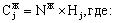 Приложение №1К решению сессии Совета депутатов Трускляйского сельского поселения «___» _______ 2017 г.